Radia Muhammad Student number: 19761767 For the position of Campbelltown Campus Representative As someone who has lived in Campbelltown my whole life, I understand the needs and requirements of those that attend this campus. I am confident with my knowledge of the area and the requirements that others may have in regards to accessibility, culture and environment. I am a proud student of the Campbelltown campus and hope to make the experience of those who also attend this campus, an enjoyable and memorable one. I enjoy encouraging others and am empathetic when it comes to understanding the needs and feelings of others. My open mindedness, due to my experience of living and studying at Campbelltown allow me to become the ideal candidate for this position. 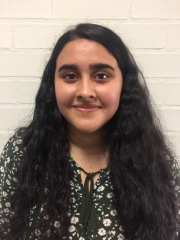 